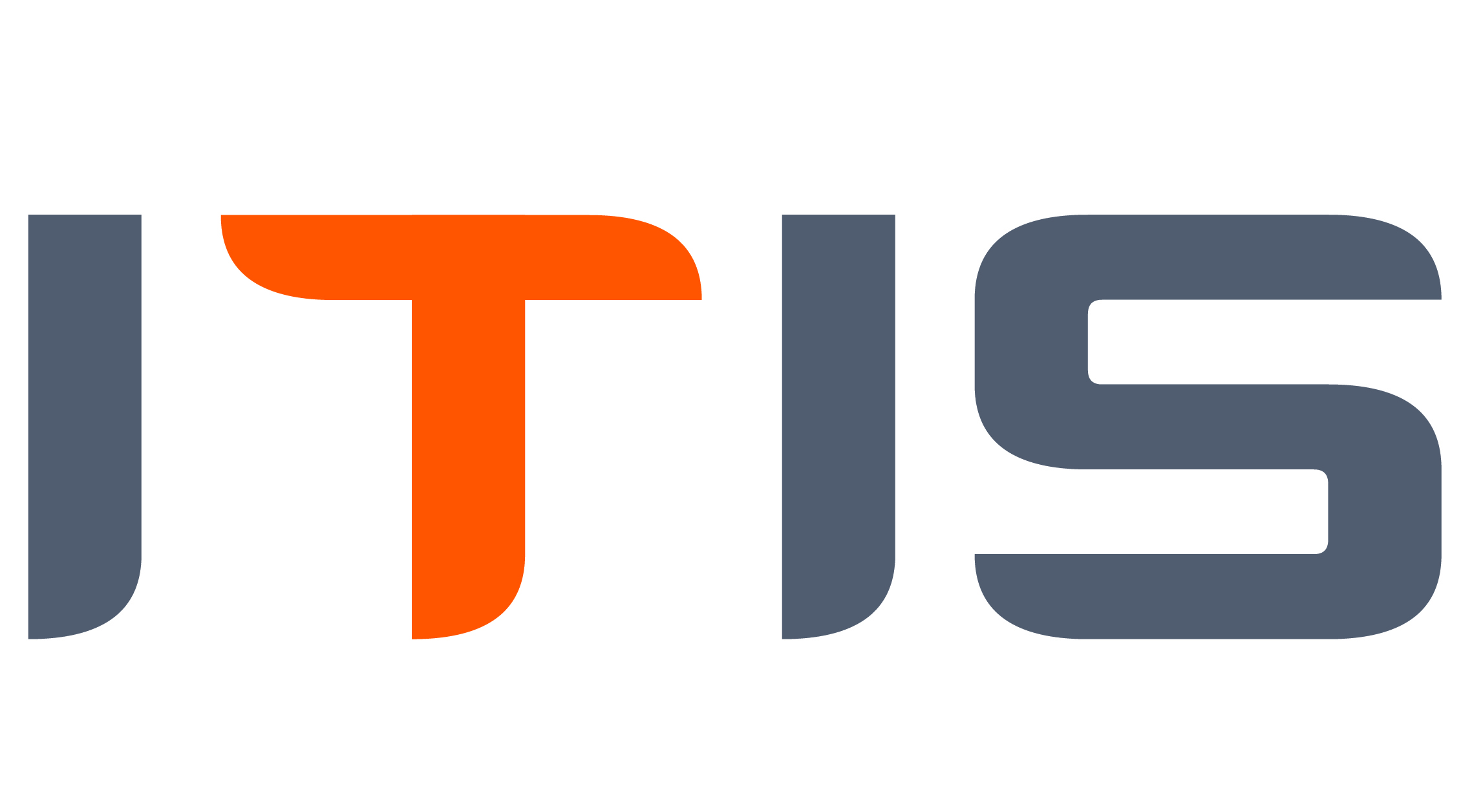 Mitgliedsbeitrag:     700,00 €     jährlich (Vereine / öffentliche Körperschaften)Wir bitten um Zusendung von   Satzung                 Geschäftsordnung(Zutreffendes bitte im entsprechenden Feld  ankreuzen).Datum:      Unterschrift / Stempel:Kontakt / Name:Straße:PLZ OrtTelefon:Mobil:E-Mail:Internet Adresse: